У  К  Р  А  Ї  Н  А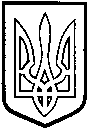 ТОМАШПІЛЬСЬКА РАЙОННА РАДАВ І Н Н И Ц Ь К О Ї  О Б Л А С Т ІР І Ш Е Н Н Я №124від 22 серпня 2016 року                               		        7 сесія 7 скликанняПро затвердження Статутукомунальної установи «Томашпільська центральна районна лікарня»Відповідно до пункту 20 частини 1 статті 43 Закону України «Про місцеве самоврядування в Україні», рішення 7 сесії 7 скликання Вінницької обласної ради від 30 червня 2016 року №152 «Про передачу зі спільної власності територіальних громад сіл, селищ, міст Вінницької області цілісних майнових комплексів та майна окремих медичних установ», враховуючи клопотання комунальної установи «Томашпільська центральна районна лікарня» №1247 від 21.07.2016 року та висновок постійної комісії районної ради з питань регулювання комунальної власності, комплексного розвитку та благоустрою населених пунктів, охорони довкілля, будівництва та приватизації, районна рада ВИРІШИЛА:	1. Затвердити Статут комунальної установи «Томашпільська центральна районна лікарня» (додається).2. Доручити головному лікарю комунальної установи «Томашпільська центральна районна лікарня» (Краківській О.М.) здійснити всі організаційно-правові заходи необхідні для державної реєстрації Статуту і надати копію зареєстрованого Статуту районній раді в місячний термін.3. Доповнити розділ «III. Заклади охорони здоров’я та соціального захисту» переліку об’єктів спільної власності територіальних громад Томашпільського району (нова редакція), затвердженого рішенням 25 сесії районної ради 6 скликання від 24 грудня 2013 року №419  «Про перелік об’єктів спільної власності територіальних громад Томашпільського району (нова редакція)» текстом наступного змісту:	4. Доручити голові районної ради Коритчуку Д.І. внести зміни в контракт головного лікаря комунальної установи «Томашпільська центральна районна лікарня» у зв’язку із зміною власника даної комунальної установи.		5. Контроль за виконанням даного рішення покласти на постійну комісію районної ради з питань регулювання комунальної власності, комплексного розвитку та благоустрою населених пунктів, охорони довкілля, будівництва та приватизації (Гаврилюк В.А.).Голова районної ради						Д.КоритчукЗАТВЕРДЖЕНОрішення 7 сесії районної ради 7 скликання № 124від 22 серпня 2016 рокуСтатут комунальної установи «Томашпільська центральна районна лікарня»І.	Загальні положення1.1 Цей Статут розроблений відповідно до чинного законодавства України і є документом, який регламентує діяльність комунальної установи «Томашпільська центральна районна лікарня» (далі - КУ «Томашпільська ЦРЛ»).Комунальна установа «Томашпільська центральна районна лікарня» є спільною комунальною власністю територіальних громад Томашпільського району, управління якою здійснює Томашпільська районна рада (далі - Орган управління майном).1.2 Комунальна установа «Томашпільська центральна районна лікарня» є бюджетною установою, фінансування якої проводиться з районного бюджету, здійснює економічну діяльність відповідно до затвердженого кошторису.1.3 Повна назва: комунальна установа «Томашпільська центральна районна лікарня».Скорочена назва: КУ „Томашпільська ЦРЛ”.1.4 Місцезнаходження закладу: 24200, Вінницька область, Томашпільський район, селище Томашпіль, вул. Ігоря Гаврилюка, б.133.1.5 Комунальна установа «Томашпільська центральна районна лікарня» є юридичною особою, користується правами та виконує обов’язки, пов’язані з її діяльністю. Має печатки (гербову, просту для пакетів), штампи із повною назвою.1.6 Керівником комунальної установи «Томашпільська центральна районна лікарня» є головний лікар.1.7 Комунальна установа «Томашпільська центральна районна лікарня» має право укладати угоди, набувати майнових прав, нести обов’язки, бути позивачем і відповідачем у суді.1.8 Комунальна установа «Томашпільська центральна районна лікарня» діє на підставі таких нормативних актів:- Конституції України;- Основ законодавства про охорону здоров’я;- Наказів та розпоряджень Міністерства охорони здоров’я України, Томашпільскої районної державної адміністрації, рішень районної ради;- Цього Статуту;- Інших законодавчих актів та нормативних документів, що діють на території України.1.9 Держава, її органи та засновник закладу, не несуть відповідності за зобов’язання КУ «Томашпільська ЦРЛ».1.10 Оперативне керівництво КУ «Томашпільська ЦРЛ» здійснює Томашпільська районна державна адміністрація в межах власних та делегованих повноважень згідно законодавства України.II. Структура комунальної установи «Томашпільська центральнарайонна лікарня»2.1 Територіальні межі обслуговування - Томашпільський район.2.2 Структура КУ „Томашпільська ЦРЛ”:Адміністративний відділВідділ бухгалтерського обліку та звітностіПланово-економічний відділЗагально-медичний відділКонсультативно-поліклінічне відділенняСтаціонарні  відділення:-	 Відділення екстреної (невідкладної) медичної допомоги-	Терапевтичне відділення-	Хірургічне відділення-	Педіатричне відділення-	Акушерсько-гінекологічне відділення-	Інфекційне відділення-	Відділення анестезіології та інтенсивної терапіїДіагностичний  підрозділКабінет «Довіра»Фізіотерапевтичний кабінетКлініко-діагностична лабораторія з  бактеріологічним  відділомІнформаційно-аналітичний відділЦентральна стерилізаційнаГосподарсько-обслуговуючий відділПатологоанатомічне відділення (прозекторська)2.3 Порядок внутрішньої організації структурних підрозділів ЦРЛ затверджується головним лікарем ЦРЛ.III. Мета та основні завдання комунальної установи «Томашпільська центральна районна лікарня»3.1 Основною метою діяльності КУ „Томашпільська ЦРЛ” є:-	надання населенню згідно з вимогами відповідних нормативно- правових актів медичних послуг, спрямованих на збереження, поліпшення та відновлення здоров’я;-	здійснення іншої діяльності, необхідної для належного забезпечення діагностики і лікування хвороб, травм, отруєнь чи інших розладів здоров’я та медичного контролю за перебігом вагітності й надання медичної допомоги при пологах;-	організація взаємодії з іншими закладами^ охорони здоров’я з метою забезпечення послідовності у наданні медичної допомоги на різних рівнях та ефективного використання ресурсів системи медичного обслуговування.3.2 Діяльність у сфері охорони здоров’я:3.2.1	Діяльність лікарських закладів:-	медична діяльність, включаючи хірургічну, діагностичну, терапевтичну, а саме: лікування, проведення операцій, аналізів та інших діагностичних процедур тощо;-	забезпечення умов перебування в лікувальних закладах: розміщення, годування тощо;-	коротко термінові та довготермінові послуги лікарень широкого профілю;-	послуги невідкладної допомоги.3.2.2	Охорона материнства та дитинства:-	акушерська допомога та зберігання вагітності в стаціонарних умовах.3.2.3	Медична практика:-	медичне консультування в галузі загальної та спеціальної медицини, які надаються лікарями загального профілю, лікарями спеціалістами та хірургами, діагностичні обстеження та лікування.-	діяльність середнього медичного персоналу: акушерок, санітарів, медсестер, персоналу фізіотерапевтичних кабінетів тощо.3.2.4	Інша діяльність у сфері охорони здоров’я:-	придбання, транспортування, зберігання, відпуск, використання, знищення наркотичних засобів, психотропних речовин та прекурсорів;-	діяльність спеціалістів нетрадиційної медицини, яким законодавчо дозволяється лікувати хворих;-	робота з джерелами іонізуючого випромінювання.3.2.5	Переробка донорської крові та її компонентів.3.3	Відшкодування вартості та оплата медичних послуг, що надаються.3.3.1	Громадянам, які постійно проживають на території Томашпільського району, всі медичні послуги, за винятком тих, що входять до переліку, затвердженого постановою Кабінету Міністру України від 17.09.1996 року №1138 КУ „Томашпільська ЦРЛ” надає безоплатно за рахунок фінансових ресурсів.3.3.2	Вартість платних послуг, що входять до переліку, затвердженого Постановою Кабінету Міністрів України від 18.09.1996 року №1138, відшкодовується за рахунок особистих коштів громадян, а у випадках, визначених законодавством України - за рахунок інших джерел за цінами, встановленими згідно із вимогами чинного законодавства.3.3.3	Вартість медичних послуг, наданих КУ ,;Томашпільська ЦРЛ” у зв’язку із настанням визначеного законом страхового випадку особам, застрахованим за загальнообов’язковим державним соціальним страхуванням від нещасного випадку на виробництві та професійного захворювання, які спричинили втрату працездатності та професійного захворювання, які спричинили втрату працездатності, відшкодовується за рахунок коштів відповідного фонду соціального страхування в порядку, встановленому законом.3.3.4 Особа, яка перебуває в стані алкогольного сп’яніння, всі витрати за надання медичних послуг несе за власний рахунок у разі, коли сп’яніння є єдиною та безпосередньою причиною, що зумовила надання такій особі медичної допомоги, а факт сп’яніння підтверджений результатом дослідження, проведеного в порядку, встановленому законодавством.3.3.5 Надання медичної допомоги іноземцям та особам без громадянства, особам, які мають статус біженців, здійснюється в порядку та умовах визначених відповідними законами, міжнародними договорами, згода на обов’язковість надана Верховною Радою України, та постановами Кабінету Міністрів України.3.3.6 У разі залучення КУ „Томашпільська ЦРЛ” до надання медичних послуг в рамках здійснення заходів із ліквідації наслідків надзвичайних ситуацій техногенного, природного, соціально-політичного характеру фінансове покриття вартості зазначених медичних послуг забезпечується за рахунок коштів резервного фонду бюджету України, обласного та районного бюджетів у порядку та на умовах, встановлених законодавством.3.3.7 У разі залучення КУ „Томашпільська ЦРЛ” до надання медичних послуг в рамках здійснення заходів боротьби з епідеміями та у випадках масових отруєнь людей фінансове покриття вартості зазначених медичних послуг забезпечуються за рахунок бюджетних асигнувань на заходи боротьби з епідеміями з державного бюджету України, обласного бюджету, районного бюджету в порядку та на умовах, встановлених законодавством.IV.	Права та обов’язки Комунальної установи „Томашпільська центральна районна лікарня”4.1 КУ „Томашпільська ЦРЛ” має право:4.1.1 Одержувати безкоштовно від органів державної виконавчої влади, установ, підприємств та організацій будь-яких форм власності необхідні дані та матеріали з питань, що належать до її компетенції.4.1.2	Залучати до вирішення покладених на неї завдань науково- дослідні та інші установи, а також вчених і висококваліфікованих спеціалістів з провідних науково-дослідних інститутів та клінік України.4.1.3	Скликати наради, конференції, семінари з питань, що належать до її компетенції, на районному рівні разом з управліннями охорони здоров’я та курортів, освіти і науки облдержадміністрації та іншими органами державної влади и місцевого самоврядування, представниками засобів масової інформації тощо.4.1.4	Залежно від конкретних умов і обсягів роботи, епідемічної ситуації та виходячи з поставлених керівними органами завдань утворювати нові структурні підрозділи за згодою Органу управління майном, та управлінням охорони здоров’я та курортів облдержадміністрації, якщо це стосується лікувально-профілактичної роботи.4.1.5	У процесі виконання покладених на неї завдань взаємодіяти з іншими підрозділами, представницькими органами місцевого самоврядування, правоохоронними органами, об’єднаннями громадян.4.1.6	Вступати на договірних засадах у взаємовідносини з юридичними та фізичними особами, у т.ч. з іноземними, для виконання робіт спільної діяльності за погодженням з органом управління майном.4.1.7	Самостійно здійснювати господарську діяльність, спрямовану на виконання поставлених перед КУ „Томашпільська ЦРЛ” завдань.4.1.8	На добровільних засадах вступати в асоціації, фонди, союзи та інші об’єднання, створювати госпрозрахункові структурні підрозділи, необхідні для основної діяльності за згодою Органу управління майном.4.1.9	Здійснювати інші види діяльності, що не суперечать установчим документам, незаборонені законодавством та сприяють вирішенню завдань, поставлених перед КУ „Томашпільська ЦРЛ” .4.2 КУ „Томашпільська ЦРЛ” зобов’язана:4.2.1	Діяти відповідно до вимог чинного законодавства, наказів та розпоряджень Міністерства охорони здоров’я України, управління охорони здоров’я та курортів облдержадміністрації, Органу управління майном.4.2.2	Здійснювати оперативний та бухгалтерський облік результатів своєї діяльності, у встановленому порядку вести статистичну звітність, нести відповідальність за її достовірність.4.2.3	Подавати Органу управління майном, управлінню охорони здоров’я та курортів облдержадміністрації, Міністерству охорони здоров’я України державний статистичний звіт відповідно до затверджених форм, про результати своєї діяльності (оперативно, щомісячно, щоквартально).4.2.4	Головний лікар та головний бухгалтер відповідно до чинного законодавства несуть повну відповідальність за організацію, достовірність та стан бухгалтерського обліку, правильне, цільове та ефективне використання бюджетних коштів, забезпечують здачу бухгалтерської, статистичної та іншої звітності.4.3	КУ „Томашпільська ЦРЛ” забезпечує:- екстрену і невідкладну медичну допомогу всім хворим, які її потребують;- тісну взаємодію з іншими ЛПЗ і службами охорони здоров’я району в наданні медичної допомоги населенню;- постійне вдосконалення форм і методів взаємодії з іншими ЛПЗ, профілактичної роботи, діагностики і лікування хворих, виходячи з потреби населення і реальних умов господарювання;- комфортні побутові і психоемоційні умови в відділеннях КУ „Томашпільська ЦРЛ”;- додержання персоналом норм етики і деонтології; своєчасне і якісне проведення лікувально-діагностичних процедур, лікарських призначень, маніпуляцій і т.д.;високу якість догляду за хворими;високу якість харчування стаціонарних хворих;додержання санітарних норм і правил, а також вимог санітарно- гігієнічного і протиепідемічного режимів;безперебійну роботу медичної апаратури, машин і механізмів, інженерно-технічних комунікацій і споруд;раціональне використання трудових, фінансових і матеріальних ресурсів;безперебійне забезпечення необхідними засобами і матеріалами медичного і господарського призначення;додержання правил і норм техніки безпеки; охорону праці і протипожежної безпеки;своєчасну сплату податків та інших відрахувань згідно з чинним законодавством;будівництво, реконструкцію, а також капітальний ремонт основних фондів, якнайшвидше введення в дію придбаного Обладнання;закупівлю необхідних матеріальних ресурсів у підприємств, організацій та установ, незалежно від форм власності, а також у фізичних осіб;створення належних умов для високопродуктивної праці, техніки безпеки, соціального страхування працівників;здійснення заходів по вдосконаленню форм оплати праці працівників з метою посилення їх матеріальної зацікавленості як в результатах особистої праці так і в загальних підсумках роботи КУ „Томашпільська ЦРЛ” ;виконання норм і вимог щодо охорони навколишнього природного середовища, раціонального використання і відтворення природних ресурсів та екологічної безпеки;здійснення бухгалтерського, оперативного обліку та ведення статистичної звітності згідно з чинним законодавством;медичне обслуговування на території Томашпільського району.V. Органи управління5.1	Управління здійснюється на основі поєднання самоуправління трудового колективу та прав управління майном.5.2	Поточне керівництво діяльності закладу здійснює головний лікар, який призначається на посаду та звільняється з посади Органом управління майном, згідно Законодавства України та нормативних актів Томашпільської районної ради, що регулюють процедури призначення та звільнення керівників комунальних установ.При призначенні на посаду з головним лікарем закладу укладається контракт, в якому визначаються строк найму, права, обов'язки і відповідальність перед Органом управління майном та трудовим колективом, умови його матеріального та соціального забезпечення, з урахуванням гарантій, передбачених чинним законодавством України.На посаду головного лікаря закладу призначається висококваліфікований лікар, що відповідає  кваліфікаційним вимогам, визначеним чинним законодавством.5.3	Головний лікар Комунальної установи „Томашпільська центральна районна лікарня” здійснює організаційно-методичне керівництво діяльністю лікувально-профілактичних закладів району. Забезпечує лікувально-профілактичну, кадрову, виховну, організаційно-методичну, адміністративно-господарську та фінансову діяльність центральної районної лікарні.5.3.1	Несе персональну відповідальність за виконання завдань, що входять до його компетенції.5.3.2	Приймає на роботу та звільняє з роботи заступників, головного бухгалтера, завідувачів відділень, кабінетів та інших структурних підрозділів, головну медичну сестру, медичний, господарський, обслуговуючий та інший персонал.5.3.3	Здійснює взаємозв’язок між усіма структурними підрозділами центральної лікарні.5.3.4	Видає накази, усні та письмові розпорядження по центральній районній лікарні, виконання яких обов’язкове для всіх працівників.5.3.5	Представляє КУ „Томашпільська ЦРЛ” в державних закладах, судових інстанціях, громадських та інших організаціях та установах.5.3.6	Розпоряджається кредитами установи, заключає договори, видає зобов’язання і здійснює інші дії від імені комунальної установи в межах, встановлених діючим законодавством та цим Статутом.5.3.7	Направляє в необхідних випадках лікарів-спеціалістів центральної районної лікарні для надання медичної допомоги медичним працівникам лікувально-профілактичних закладів.5.3.8	Забезпечує готовність КУ „Томашпільська ЦРЛ” відповідно до вимог цивільної оборони.5.3.9	Вивчає, узагальнює і розповсюджує • нові організаційні форми медичного обслуговування населення і досвід роботи передових лікувально- профілактичних установ.5.3.10 Контролює проведення медичних рад та оперативних нарад.5.3.11 Забезпечує своєчасний розгляд пропозицій, скарг і заяв співробітників та пацієнтів, приймає по них рішення та контролює виконання.5.4 Організаційно-методичне керівництвом центральною районною лікарнею здійснює управління охорони здоров’я обласної державної адміністрації.5.5  Погодження надання відпустки, встановлення, скасування, зменшення надбавки, встановлення преміювання головному лікарю здійснює головний розпорядник коштів районного бюджету, визначений рішенням районної ради «Про районний бюджет» на відповідний фінансовий рік.VI.	Майно комунальної установи„Томашпільська центральна районна лікарня”6.1 Майно КУ „Томашпільська ЦРЛ” становлять основні фонди, оборотні кошти та цінності, вартість, яких відображена в самостійному балансі.6.2 Майно установи є об’єктом права спільної власності територіальних громад Томашпільського району і закріплене за ним на праві оперативного управління.6.3 Джерелами формування майна є:-	бюджетні асигнування;-	добровільні внески громадян та організацій;-	кошти від надання платних послуг згідно з чинним законодавством;-	орендна плата;-	господарська діяльність;-	кошти від добровільного страхування здоров’я на період лікування;-	гуманітарна допомога;-	інші грошові та матеріальні надходження згідно з чинним законодавством.6.4 КУ „Томашпільська ЦРЛ”, за погодженням з Органом управління майном, має право здавати в оренду, надавати безкоштовно в тимчасове користування належні йому на правах господарського відання будівлі, споруди та інші матеріальні цінності, а також списувати їх з балансу за погодженням із Органом управління майном.6.5 КУ „Томашпільська ЦРЛ” відповідає за своїми зобов’язаннями коштами, що є в її розпорядженні.6.6 КУ „Томашпільська ЦРЛ” зобов’язана:-	забезпечити збереження основних фондів та всіх товарно-матеріальних цінностей;-	відновлювати та удосконалювати основні фонди, використовуючи для цього кошти, отримані за рахунок бюджету та кошти, одержані від надання платних послуг.6.6 Усі питання, які стосуються права на земельну ділянку, що знаходиться в користуванні комунальної установи її відчуження, вилучення, відмова від права користування тощо, вирішується за погодженням з Органом управління майномVII.	Господарська, фінансова, соціальна діяльність, контроль, облік, звітність7.1 Вся господарська та фінансова діяльність направлена на виконання поставлених завдань і здійснюється відповідно до чинного законодавства;7.2 КУ „Томашпільська ЦРЛ” має право:-	здавати в оренду майно та основні засоби з дотриманням норм чинного законодавства (з дозволу Органу управління);-	закуповувати у будь-яких суб’єктів юридичних та фізичних осіб (в т.ч. іноземних) майно, продукти харчування в межах кошторису;-	проводити лікування (амбулаторне та стаціонарне) за безготівковим розрахунком через угодами між юридичними і фізичними особами;-	надавати платні послуги в межах та відповідно чинного законодавства.7.3 Доходи КУ „Томашпільська ЦРЛ” від власної діяльності зараховуються до складу кошторису /на спецрахунок/ на утримання установи і використовуються виключно на фінансування статей цього кошторису.У разі, коли за звітний період сума доходів перевищує суму витрат, залишок коштів використовується на покриття касових розривів наступного року.7.4 Придбане майно, проведене за рахунок цільового фінансування, добровільних внесків будь-яких суб’єктів, є спільною власністю територіальних громад району.7.5 Затвердження кошторису та погодження штатного розпису установи здійснює головний розпорядник бюджетних коштів затверджений рішенням районна ради про районний бюджет на відповідний фінансовий рік за поданням головного лікаря ЦРЛ.7.6 Розрахунки, облік та звітність фінансово - господарської діяльності ведуться відповідно до чинного законодавства.7.7 Орган управління майном має право ініціювати проведення відповідними органами контрольної ревізії фінансової та громадської діяльності.7.8 КУ „Томашпільська ЦРЛ” зобов’язана на вимогу Органу управління майном та управління охорони здоров’я та курортів облдержадміністрації надавати будь-яку інформацію, щодо здійснення нею господарської діяльності /звіти, довідки та ін./VIII.	Звітність та облік комунальної установи „Томашпільська центральна районна лікарня”8.1 КУ „Томашпільська ЦРЛ” здійснює оперативний, податковий та бухгалтерський облік результатів своєї роботи, веде статистичну звітність.8.2	Контроль за фінансово-господарською діяльністю веде Орган управління майном та інші Органи відповідно до чинного законодавства.IX.	Ліквідація та реорганізація комунальної установи „Томашпільська центральна районна лікарня”9.1	Ліквідація та реорганізація КУ „Томашпільська ЦРЛ” (злиття, приєднання, поділ, виділення, перетворення) здійснюється за рішенням Органу управління майном або суду.9.2	Ліквідація лікувально-профілактичного закладу здійснюється ліквідаційною комісією, яка утворюється Органом управління майном. Порядок і строки проведення ліквідації, а також строки розгляду заяви, претензії кредиторами визначаються Органом управління майном.9.3	З моменту призначення ліквідаційної комісії до неї переходять повноваження по управлінню центральною районною лікарнею.9.4	Майно, що залишилось після задоволення претензій кредиторів, передається іншому закладу відповідного виду або зараховується до доходу бюджету.9.5	КУ „Томашпільська ЦРЛ” вважається ліквідованою з моменту виключення її з державного реєстру.9.6	При реорганізації і ліквідації КУ „Томашпільська ЦРЛ” працівникам, які звільняються, забезпечуються їх права та гарантії відповідно до Трудового законодавства.X.	Внесення змін та доповнень до Статуту10.1 Внесення змін та доповнень до Статуту проводиться за рішенням Органу управління майном відповідно до чинного законодавства.Керуючий справами виконавчого апарату районної ради				В.Стратій5.Комунальна установа «Томашпільська центральна районна лікарня»24200,  смт.Томашпіль, вул.Ігоря Гаврилюка, 133